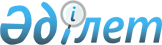 Об утрате силы решения акима Тасшагильского сельского округа от 26 апреля 2022 года № 4 "Об установлении ограничительных мероприятий"Решение акима Тасшагильского сельского округа Кызылкогинского района Атырауской области от 7 июня 2022 года № 6
      В соответствии со статьей 37 Закона Республики Казахстан от 23 января 2001 года "О местном государственном управлении и самоуправлении в Республики Казахстан", подпунктом 8) статьи 10-1 Закона Республики Казахстан от 10 июля 2002 года "О ветеринарии", на основании представления главного государственного ветеринарно-санитарного инспектора Кызылкогинского района от 6 июня 2022 года № 11-10/174 РЕШИЛ:
      1. Признать утратившим силу решения акима Тасшагильского сельского округа от 26 апреля 2022 года № 4 "Об установлении ограничительных мероприятий" (опубликованного в эталонном контрольном банке нормативных правовых актов Республики Казахстан 28 апреля 2022 года).
      2. Контроль за исполнением настоящего решения оставляю за собой.
      3. Настоящее решение вводится в действие со дня его первого официального опубликования.
					© 2012. РГП на ПХВ «Институт законодательства и правовой информации Республики Казахстан» Министерства юстиции Республики Казахстан
				
      Аким округа:

Г. Изимова
